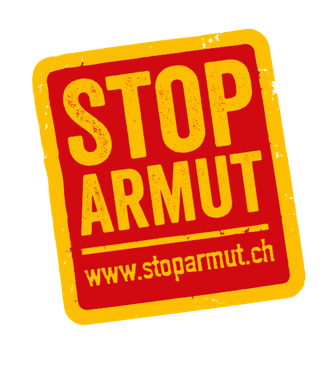 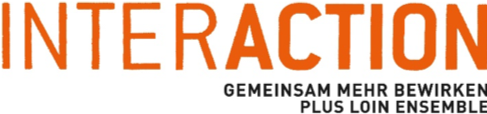 Wir suchen eine initiative Persönlichkeit alsKoordinator*in StopArmut Kampagne Deutschschweiz (70-80%) StopArmut ist eine durch den Verband INTERACTION verantwortete Sensibilisierungskampagne. Die Kampagne setzt sich für die Überwindung extremer Armut ein und sensibilisiert Menschen in der Schweiz für globale Zusammenhänge und soziale Ungerechtigkeit. StopArmut orientiert sich in ihrer Kampagnenarbeit an den 17 UN Nachhaltigkeitszielen.INTERACTION ist ein Dachverband von 35 christlichen Hilfswerken, Entwicklungsorganisationen und Missionsgesellschaften. INTERACTION versteht sich als Kompetenzzentrum der Schweizerischen Evangelischen Allianz in Entwicklungszusammenarbeit, Nothilfe und Sensibilisierung. Zu den Aufgaben des Verbandes gehören die Interessensvertretung seiner Mitgliedsorganisationen, die Förderung nachhaltiger Entwicklungsprojekte im globalen Süden sowie die Kampagnenarbeit von StopArmut. Für die Ergänzung unseres StopArmut-Teams suchen wir per 1. Mai 2020 oder nach Vereinbarung eine Koordinator*in für die StopArmut Kampagne in der Deutschschweiz. Deine Aufgaben:Projektmanagement Planung und Weiterentwicklung der Kampagne in Zusammenarbeit mit dem Koordinator StopPauvreté (Romandie) sowie dem nationalen Kampagnenleiter.Planung, Umsetzung und Evaluierung verschiedenster Sensibilisierungs- und Advocacy Projekten (Events, Tools, Kurse, Informationsmaterial etc.)Gewinnung von Interaction Mitglieder und Kirchen für gemeinsame Projekte und PartnerschaftenBudgetverantwortungSupervision der PraktikantenstelleRepräsentation & NetworkingRepräsentation von StopArmut in Netzwerken, Kirchgemeinden und an strategischen Events.Stärkung unseres Netzwerks durch Erzeugung neuer Synergien mit Interaction Mitgliedern, Kirchen und anderen relevanten Akteuren.Kommunikation & Marketing Zusammenarbeit mit Verantwortliche*r Kommunikation/Marketing Mitarbeit Content Kommunikationskanäle (Website, Social Media, Newsletters etc.).Bewerbung von StopArmut Produkten/Projekten in unserem NetzwerkMitarbeit bei diversen FundraisingaktivitätenAdministrationDiverse administrative Aufgaben in Koordination mit PraktikantenstelleDu bringst mit:Erfahrung im Projektmanagement und der KampagnenarbeitOrganisations- und Koordinationstalent mit strukturierter und exakter ArbeitsweiseKontaktfreudige Person mit ausgeprägten Kommunikations-und VernetzungsfähigkeitenHochschulabschluss oder ausgewiesene Erfahrung in einer ähnlichen FunktionStilsicheres Deutsch in Wort und Schrift sowie gute redaktionelle FähigkeitenGute Französisch-und Englischkenntnisse in Wort und SchriftSie arbeiten gerne im Team, haben einen hohen Qualitätsanspruch und übernehmen gerne Verantwortung.Interesse am Aufbau von Beziehungen und Netzwerken. Vorhandenes Netzwerk von Kirchen und Hilfswerken von Vorteil.Interesse und Kenntnisse von theologischen Inhalten zu Armutsbekämpfung und sozialer GerechtigkeitErfahrung im Bereich Entwicklungszusammenarbeit oder humanitärer Hilfe von Vorteil Erfahrung im Fundraising von VorteilSchnelle Auffassungsgabe, belastbar, flexibel.Gute IT-Kenntnisse (MS-Office)Christliche Wertehaltung mit Zustimmung zu Leitbild, Statuten und Verhaltenskodex von INTERACTIONDeine Perspektiven:Sinnvolle, vielfältige und verantwortungsvolle TätigkeitGestaltungsspielraum für Weiterentwicklung der KampagneGute TeamatmosphäreArbeitsplatz in Bern. Flexible Arbeitszeitmodelle und Möglichkeit für Homeoffice (20%)Lohn und Spesenvergütung gemäss Reglement der Schweizerischen Evangelischen Allianz (SEA)Zusammenarbeit mit schweizerischen Hilfswerken, internationalen Organisationen und Kirchgemeinden.Haben wir dein Interesse geweckt?Dann freuen wir uns auf deine vollständige Bewerbung bis zum 21. Februar 2020 an info@interaction-schweiz.ch.Bei Fragen steht Dir der Kampagnenleiter Matthieu Dobler Paganoni unter 076 580 21 41 gerne zur Verfügung